Р О С С И Й С К А Я   Ф Е Д Е Р А Ц И Я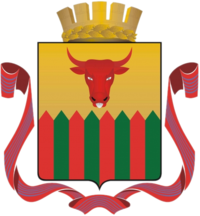 А Д М И Н И С Т Р А Ц И Я  ГОРОДСКОГООКРУГА «ГОРОД  Ч И ТА»КОМИТЕТ ОБРАЗОВАНИЯАДМИНИСТРАЦИИ ГОРОДСКОГО ОКРУГА «ГОРОД ЧИТА»ПРИКАЗот05.09.2023                                                                                     № 510О проведении социально-психологическоготестирования обучающихся в общеобразовательных учрежденияхгородского округа «Город Чита в  2023-2024 учебном  году Во исполнение  Федерального законаот 24.06.1999 N 120-ФЗ "Об основах системы профилактики безнадзорности и правонарушений несовершеннолетних", приказа Министерства образования, науки и молодежной политики Забайкальского края от  01.09.2023г. №688 «О проведении социально-психологического тестирования обучающихся в общеобразовательных, профессиональных образовательных организациях Забайкальского края в 2023-2024 учебном году»ПРИКАЗЫВАЮ:1.Организовать проведение социально-психологического тестирования лиц, обучающихся в общеобразовательных организациях городского округа «Город Чита», в соответствии с Порядком «О проведении социально-психологического тестирования обучающихся в общеобразовательных и профессиональных образовательных организациях Забайкальского края, направленного на раннее выявление немедицинского потребления наркотических средств и психотропных веществ», утверждённым приказом Министерства образования, науки и молодёжной политики Забайкальского края от 01.09.2023г. №688.           2. Назначить ответственным за проведение тестирования на территории городского округа «Город Чита» главного специалиста отдела воспитания, дополнительного образования и молодёжной политики Рубцову М.П.           3. Руководителям муниципальных общеобразовательных организаций до начала процедуры социально-психологического тестирования:          3.1. издать приказ о проведении социально-психологического тестирования обучающихся 7-11 классов;         3.2. организовать получение информационных согласий (несогласий) в письменной форме об участии в социально-психологическом тестировании обучающихся, достигших возраста 15 лет, и информационного согласия (несогласия) одного из родителей или законного представителя при тестировании обучающихся, не достигших возраста 15 лет;          3.3.утвердить поимённые списки обучающихся, составленные по итогам получения от обучающихся, либо от их  родителей (законных представителей) информационных согласий;          3.4. создать комиссию, обеспечивающую организационно-техническое сопровождение социально-психологического тестирования, утвердить её состав из числа следующих работников образовательной организации: заместитель директора по воспитательной работе, классные руководители 7-11 классов, социальный педагог, психолог, учитель информатики и т.д.;          3.5. организовать работу комиссии в соответствии с Порядком проведения социально-психологического тестирования и установленными сроками проведения тестирования;          3.6. утвердить расписание проведения социально-психологического тестирования по классам, которое пройдёт во всех школах в срок с 11.09.2023 по  16.10.2023 года;          3.7. обеспечить проведение социально-психологического тестирования обучающихся в соответствии с расписанием проведения тестирования;          3.8. перед началом проведения социально-психологического тестирования членам комиссии провести инструктаж;          3.9. направить акты результатов социально-психологического тестирования с печатью и подписью директора образовательной организации в комитет образования в период трёх календарных дней со дня проведения СПТ, но не позднее 17.10.2023г. на электронную почту: ovrdo-mp@mail.ru.          3.10. в случае отказа обучающегося, ранее давшего согласие от социально-психологического тестирования получить от него заявление об отказе в письменном виде;           3.11. обеспечить соблюдение конфиденциальности при проведении социально-психологического тестирования;          3.12. по вопросам технического обеспечения процедуры тестирования обращаться по тел.: 8(3022) 41-93-21, электронный адрес:test@zabedu.ru.          4. Контроль исполнения приказа возложить на начальника  отдела воспитания, дополнительного образования и молодёжной политики Юрманову Т.М. Председатель  комитета О.И.Кирик